REPUBLIQUE ISLAMIQUE DE MAURITANIEMinistère DE l’Hydraulique et de l’Assainissement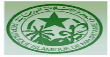 SOCIETE NATIONALE d’eau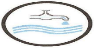 Le Président de la Commission des Marchés d’Exploitation de la SNDEMOHAMED EL MOCTAR MOHAMEDABDOULLAH OULD BALLATYAVIS D’ATTRIBUTION DEFINITIVE DE MARCHÉSAVIS D’ATTRIBUTION DEFINITIVE DE MARCHÉSAVIS D’ATTRIBUTION DEFINITIVE DE MARCHÉSIntitulé du marché:Fourniture de cartouches filtrantes pour la station de dessalement d'eau de mer de la ville de NouadhibouMode de passation:DAOINombre d’Offres reçues:6 (six) offresDate de lancement:03/06/2019Date d’ouverture des offres:18/07/2019Nom et adresse de l’attributaire:DES INGENIERIEKM 8.5 RTE de rabat ain sebaa Centre AlHADIKA IMM PA 2éme ETAGE 
Casablanca, Maroc 20250contact@des-ingenierie.maMontant de l’offre retenue HDD et hors TVA:38.400 € (Trente Huit Mille Quatre Cent Euros) Hors droits des douanes et hors TVA pour la quantité minimale et 57.600 (cinquante-sept mille six cent Euros) Hors droits des douanes et hors TVA pour la quantité maximaleDélai d’exécution:12 moisSource de financement                                             :SNDE